Publicado en España el 28/04/2021 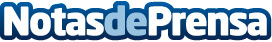 Medik8 reformula su "smartphone de la belleza", que ahora incluye vitaminas C y A en la misma fórmular-Retinoate Youth Activating Cream revolucionó el entorno de la belleza hace años con su propuesta de "nuevo retinol" para pieles sensibles y que se podía usar de mañana y de noche. Ahora, además, añade vitamina C auto estable a la fórmulaDatos de contacto:Patricia Alonso936 97 17 30Nota de prensa publicada en: https://www.notasdeprensa.es/medik8-reformula-su-smartphone-de-la-belleza Categorias: Industria Farmacéutica Moda Belleza http://www.notasdeprensa.es